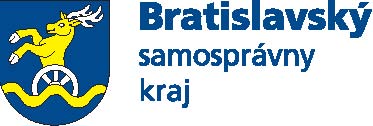 Výberové konanie Predseda Bratislavského samosprávneho kraja vyhlasuje výberové konanie na vytvorenie zoznamu na obsadenie pracovnej pozície riaditeľa/riaditeľky Domova sociálnych služieb a zariadenia pre seniorov Kaštieľ, Hlavná 13, 900 31 Stupava s nasledovnými podmienkami :Miesto výkonu práce:  		Hlavná 13, 900 31 StupavaPonúkaný plat:	od 1.800,- € (odmeňovanie sa realizuje v zmysle zákona č. 553/2003 Z. z. o odmeňovaní niektorých zamestnancov pri výkone práce vo verejnom záujme a doplnení niektorých zákonov)Termín nástupu: 			dohodouDruh pracovného pomeru: 	hlavný pracovný pomer na dobu určitú (po splnení zákonného predpokladu, ktorým je vymenovanie Zastupiteľstvom  BSK podľa § 11 ods. 2 písmeno h) zákona č. 302/2001 Z. z. o samosprávnych krajoch zmena pracovného pomeru na dobu neurčitú)Vzdelanie:	vysokoškolské II. stupňa humanitného, ekonomického  alebo právneho zamerania	Pozícia vhodná pre absolventa:	niePožadovaná prax:  	minimálne 3 roky riadiacej praxe alebo 5 rokov práce v zariadení sociálnych služiebNáplň práce:  	riadiť, organizovať a kontrolovať činnosť zariadenia s cieľom zabezpečiť plynulú prevádzku v zmysle platných právnych noriem;vykonávať analytickú činnosť v súvislosti s návrhom plánu a rozpočtu riadenia;analyzovať a vyhodnocovať hospodárenie s rozpočtovými prostriedkami zariadenia;vykonávať priebežnú a predbežnú kontrolu hospodárenia s verejnými prostriedkami;zodpovedať za dodržiavanie počtu zamestnancov a mzdových prostriedkov, investičných a neinvestičných výdavkov;vykonávať práce vo verejnom záujme súvisiace s poskytovaním sociálnej služby v zariadení sociálnych služieb, uzatváranie zmluvy o poskytovaní sociálnej služby fyzickej osobe, uzatváranie dodatkov k zmluve o poskytovaní sociálnej služby fyzickej osobe v prípade zmeny skutočností, ktoré sú predmetom zmluvy o poskytovaní sociálnej službyĎalšie požiadavky na uchádzača: písomne predložiť Koncepciu efektívneho riadenia Domova sociálnych služieb a zariadenia pre seniorov Kaštieľ, Hlavná 13, 900 31 Stupava (v max. rozsahu 4 strán);znalosť legislatívy z oblasti poskytovania sociálnych služieb a rozpočtových pravidiel verejnej správy;všeobecný prehľad;organizačné, manažérske a komunikatívne zručnosti;schopnosť viesť pracovný tím a motivovať podriadených zamestnancov;bezúhonnosť.Zoznam požadovaných dokladov: doklad o dosiahnutom vzdelaní (overená kópia);profesijný životopis s uvedením referencie;výpis  z registra trestov - nie starší ako tri mesiace;Koncepcia efektívneho riadenia Domova sociálnych služieb a zariadenia pre seniorov Kaštieľ, Hlavná 13, 900 31 Stupava (v max. rozsahu 4 strán);Osobitné ustanovenie: Požadované doklady je potrebné doručiť do podateľne Úradu Bratislavského samosprávneho kraja, Sabinovská 16, 820 05 Bratislava do 20.11.2022.  Obálku  s materiálmi označiť „Výberové konanie – Domov sociálnych služieb a zariadenie pre seniorov Kaštieľ, Hlavná 13, 900 31 Stupava, NEOTVÁRAŤ ! „Na osobný pohovor budú pozvaní iba tí uchádzači, ktorí splnia stanovené podmienky. 